         DOCANIMO : CONCOURS !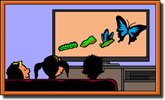 Gagnez des entrées au parc animalier La Garenne pour votre classe !Comment ? En vous inscrivant à l'activité Docanimo jusqu'au jeudi 2 avril.Prévoir 2 périodes durant la semaine du 20 au 24 avril 2015.Règlement, informations complémentaires, démarche et documents à disposition dans la partie "Enseignants" http://www.edunet.ch/act14-15/ensPonct.htmlInscription à l'activité " DOCANIMO "Nom :Prénom :Etablissement :Degré d'enseignement :Date retenue pour le visionnement de la vidéo :(Vous recevrez le lien et le questionnaire le jour précédent)Merci de retourner ce document complété à Claude (cburdet@edunet.ch)
 d'ici au 2 avril.